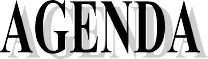 City of Shepherdsville Regular Council Meeting January 28, 20196:30 p.m.AN ORDINANCE REQUIRING APPLICANTS FOR ZONING MAP AMENDMENT TO PAY THE COST OF ADVERTISING THE STATUTORILY MANDATED PUBLIC HEARING.First reading ORDINANCE NO. 019-283AN ORDINANCE REPEALING ORDINANCE 017-226 AND ORDINANCE 017- 250, AND ADOPTING A PERSONNEL AND PAY RATE CLASSIFICATION PLAN FOR CITY EMPLOYEES AND NONELECTED CITY OFFICERS FOR THE CITY OF SHEPHERDSVILLE, BULLITT COUNTY, KENTUCKY.RESOLUTION NO. 019-01A RESOLUTION EXTENDING THE TIME, FROM 60 DAYS TO 90 DAYS  FROM THE HEARING OF THE BULLITT COUNTY JOINT PLANNING COMMISSION, FOR THE SHEPHERDSVILLE CITY COUNCIL'S DECISION REGARDING AN APPLICATION TO AMEND THE BULLITT COUNTY/CITY ZONING ORDER AND BULLITT COUNTY/CITY ZONING MAP,  AS AMENDED, TO CHANGE THE ZONING  OF 14.801 ACRES,  MORE  OR  LESS,  LOCATED   TN   THE   CITY   OF   SHEPHERDSVILLE,KENTUCKY   AT 384 RAYMOND ROAD, ALSO KNOWN AS PARCEL NO. 027-SE0-08-018, FROM R-3, R-4, AND AGRICULTURAL TO B-2.COMMITTEE REPORTSPlanning & Zoning Update: Daryl Lee Board of Adjustments Update: Duane Price Other speakersDepartment/Specialty ReportsPolice Chief Rick McCubbin Fire Chief Layne TroutmanCity Controller Stephanie Kellerman Code Enforcement Officer John BradleyCommunity Planning Director Faith Portman Public Works Foreman Tom LaFolletteCity Engineer Arthur Jones ABC Officer Jerry PileWastewater Supervisor Chuck Keith or Scott FlemingCouncil CommentsBonnie Enlow Stacey Cline Lisa Carter Deb Huffman Larry Hatfield Kenny NewtonAdjourn to Executive Session for land acquisition and litigationTime:  	Return to Regular SessionTime:  	AdjournTime:  	Invocation: Pastor Randy Pace, Family Worship Center Pledge of AllegianceMayor Hockenbury call meeting to order ROLL CALLApprove 1/14/2019 regular meeting minutes as written.Motion:  	Second:  	Unfinished BusinessA) Second reading ORDINANCE NO. 019-277AN ORDINANCE OF THE CITY OF SHEPHERDSVILLE, BULLITT COUNTY, KENTUCKY CONCERNING THE CREATION OF COLLECTIVE BARGAINING PROGRAM WITH THE SHEPHERDSVILLE FIRE DEPARTMENT FIREFIGHTERS AND THE CITY OF SHEPHERDSVILLE, BULLITT COUNTY, KENTUCKYVote:  	Motion:	 Second:	 Vote:  	 B) Second reading ORDINANCE NO. 019-279AN ORDINANCE OF THE CITY OF SHEPHERDSVILLE, KENTUCKY, PROVIDING FOR THE ISSUANCE OF THE CITY’S GENERAL OBLIGATION NOTE, SERIES 2019N-1, UP TO A MAXIMUM PRINCIPAL AMOUNT OF$2,600,000 FOR THE PURPOSE OF (i) PAYING ALL OR A PORTION OF THE COSTS OF THE CONSTRUCTION OF A FIREHOUSE AND FIRE TRAINING TOWER ON ORION DRIVE WITHIN THE JURISDICTIONAL LIMITS OF THE CITY AND (ii) PAYING ALL OR A PORTION OF THE COSTS OF ISSUANCE OF THE NOTE; SETTING FORTH THE TERMS AND CONDITIONS UPON WHICH THE NOTE IS TO BE ISSUED AND OUTSTANDING; ORDERING AND PROVIDING FOR THE LEVY OF AN ANNUAL TAX, TO THE EXTENT NECESSARY, SUFFICIENT TO PAY THE INTEREST ON AND PRINCIPAL OF THE NOTE; AND PROVIDING FOR A PRIVATE SALE OF THE NOTE AND THE APPLICATION OF THE PROCEEDS THEREOFMotion:	 Second:	 Vote:  	 C) Second reading ORDINANCE NO. 019-280AN ORDINANCE PURSUANT TO KRS 81A.412 ANNEXING INTO THE CITY OF SHEPHERDSVILLE, BULLITT COUNTY, KENTUCKY, UNINCORPORATED TERRITORY INCLUDING PROPERTY OWNED OF RECORD BY SALT RIVER INVESTMENT, LLC AND ROLLING ACRES FARM, LLC, BY CONSENT OF ALL PROPERTY OWNERS OF RECORD OF THE PROPERTIES.Motion:	 Second:	 Vote:  	 D) Second reading ORDINANCE NO. 019-281AN ORDINANCE PURSUANT TO KRS 81A.412 ANNEXING INTO THE CITY OF SHEPHERDSVILLE, BULLITT COUNTY, KENTUCKY, UNINCORPORATED TERRITORY OF PROPERTY OWNED OF RECORD BY MILLER ENTERPRISES, LLC, THE GEORGE RANDALL MILLER REVOCABLE TRUST, AND PART OF CHAPEZE LANE, BY CONSENT OF ALL PROPERTY OWNERS OF RECORD OF THE PROPERTIES.Motion:	 Second:	 Vote:  	 New BusinessA) First reading ORDINANCE NO. 019-282